　　　　　　　　　　　　　　　　　　　　　　　　　　　　　　　　　　年　　月　　日鋸南町豊かなまちづくり寄付金返礼品応募用紙鋸南町長　様住　　所　事業者名　代表者名　　　　　　　　　　　　　　　　鋸南町豊かなまちづくり寄付金返礼品募集要項を遵守するとともに、次のものを返礼品として応募します。※返礼品等のパンフレットがありましたら添付してください。 １　返礼品の名称フリガナ　フリガナ　フリガナ　フリガナ　フリガナ　フリガナ　 １　返礼品の名称２　返礼品の規格※ポータルサイト等に掲載しますので、容量等を詳しく記入してください。また、異なる規格（味、容量等）が混在する場合は、セット内容についても詳しく記載してください。※ポータルサイト等に掲載しますので、容量等を詳しく記入してください。また、異なる規格（味、容量等）が混在する場合は、セット内容についても詳しく記載してください。※ポータルサイト等に掲載しますので、容量等を詳しく記入してください。また、異なる規格（味、容量等）が混在する場合は、セット内容についても詳しく記載してください。※ポータルサイト等に掲載しますので、容量等を詳しく記入してください。また、異なる規格（味、容量等）が混在する場合は、セット内容についても詳しく記載してください。※ポータルサイト等に掲載しますので、容量等を詳しく記入してください。また、異なる規格（味、容量等）が混在する場合は、セット内容についても詳しく記載してください。※ポータルサイト等に掲載しますので、容量等を詳しく記入してください。また、異なる規格（味、容量等）が混在する場合は、セット内容についても詳しく記載してください。３　返礼品の説明・特徴※ポータルサイト等に掲載しますので、返礼品の説明・特徴を詳しく記入してください。※ポータルサイト等に掲載しますので、返礼品の説明・特徴を詳しく記入してください。※ポータルサイト等に掲載しますので、返礼品の説明・特徴を詳しく記入してください。※ポータルサイト等に掲載しますので、返礼品の説明・特徴を詳しく記入してください。※ポータルサイト等に掲載しますので、返礼品の説明・特徴を詳しく記入してください。※ポータルサイト等に掲載しますので、返礼品の説明・特徴を詳しく記入してください。４　掲載を希望するポータルサイトふるさとチョイス楽天ふるさと納税ふるさとチョイス楽天ふるさと納税ふるさとチョイス楽天ふるさと納税ふるさとチョイス楽天ふるさと納税ふるさとチョイス楽天ふるさと納税ふるさとチョイス楽天ふるさと納税５　返礼品の金額　円（税抜）　　　　　　　　円（税込）　円（税抜）　　　　　　　　円（税込）　円（税抜）　　　　　　　　円（税込）　円（税抜）　　　　　　　　円（税込）　円（税抜）　　　　　　　　円（税込）　円（税抜）　　　　　　　　円（税込）６　寄付金額円円円円円円７　地場産品基準及び割合地場産品基準：地場産品基準：地場産品基準：地場産品基準：割合：　　　％割合：　　　％８　原材料（原産地）町内　　町外（　　　　　　　　　　　　　　　　）町内　　町外（　　　　　　　　　　　　　　　　）町内　　町外（　　　　　　　　　　　　　　　　）町内　　町外（　　　　　　　　　　　　　　　　）町内　　町外（　　　　　　　　　　　　　　　　）町内　　町外（　　　　　　　　　　　　　　　　）９　製造場所町内　　町外（　　　　　　　　　　　　　　　　）町内　　町外（　　　　　　　　　　　　　　　　）町内　　町外（　　　　　　　　　　　　　　　　）町内　　町外（　　　　　　　　　　　　　　　　）町内　　町外（　　　　　　　　　　　　　　　　）町内　　町外（　　　　　　　　　　　　　　　　）１０　提供可能期間通年　　時期限定（　　月　旬頃　～　　月　旬頃）通年　　時期限定（　　月　旬頃　～　　月　旬頃）通年　　時期限定（　　月　旬頃　～　　月　旬頃）通年　　時期限定（　　月　旬頃　～　　月　旬頃）通年　　時期限定（　　月　旬頃　～　　月　旬頃）通年　　時期限定（　　月　旬頃　～　　月　旬頃）１１　申込受付期間通年　　時期限定（　　月　旬頃　～　　月　旬頃）通年　　時期限定（　　月　旬頃　～　　月　旬頃）通年　　時期限定（　　月　旬頃　～　　月　旬頃）通年　　時期限定（　　月　旬頃　～　　月　旬頃）通年　　時期限定（　　月　旬頃　～　　月　旬頃）通年　　時期限定（　　月　旬頃　～　　月　旬頃）１２　提供可能数年間　　　　　個年間　　　　　個年間　　　　　個年間　　　　　個年間　　　　　個年間　　　　　個１３　出荷タイミング受注後　　　　日以内に可能受注後　　　　日以内に可能受注後　　　　日以内に可能受注後　　　　日以内に可能受注後　　　　日以内に可能受注後　　　　日以内に可能１４　配送業者※冷凍商品もしくは配送サイズ170以上の商品以外は、特段の事情がない限りゆうパックにて御協力をお願いします。ゆうパック佐川急便　　ヤマト運輸※冷凍商品もしくは配送サイズ170以上の商品以外は、特段の事情がない限りゆうパックにて御協力をお願いします。ゆうパック佐川急便　　ヤマト運輸※冷凍商品もしくは配送サイズ170以上の商品以外は、特段の事情がない限りゆうパックにて御協力をお願いします。ゆうパック佐川急便　　ヤマト運輸※冷凍商品もしくは配送サイズ170以上の商品以外は、特段の事情がない限りゆうパックにて御協力をお願いします。ゆうパック佐川急便　　ヤマト運輸※冷凍商品もしくは配送サイズ170以上の商品以外は、特段の事情がない限りゆうパックにて御協力をお願いします。ゆうパック佐川急便　　ヤマト運輸※冷凍商品もしくは配送サイズ170以上の商品以外は、特段の事情がない限りゆうパックにて御協力をお願いします。ゆうパック佐川急便　　ヤマト運輸１５　流通温度帯常温　　冷蔵　　冷凍常温　　冷蔵　　冷凍常温　　冷蔵　　冷凍常温　　冷蔵　　冷凍常温　　冷蔵　　冷凍常温　　冷蔵　　冷凍１６　消費期限・賞味期限製造・加工後　　　日以内製造・加工後　　　日以内製造・加工後　　　日以内製造・加工後　　　日以内製造・加工後　　　日以内製造・加工後　　　日以内１７　梱包サイズ・梱包重量ｍｍ×　　ｍｍ×　　ｍｍ　／　梱包重量　　　　ｇｍｍ×　　ｍｍ×　　ｍｍ　／　梱包重量　　　　ｇｍｍ×　　ｍｍ×　　ｍｍ　／　梱包重量　　　　ｇｍｍ×　　ｍｍ×　　ｍｍ　／　梱包重量　　　　ｇｍｍ×　　ｍｍ×　　ｍｍ　／　梱包重量　　　　ｇｍｍ×　　ｍｍ×　　ｍｍ　／　梱包重量　　　　ｇ１８　アレルギー品目あり　　なし※「あり」の場合は、該当する品目を選択してください。あり　　なし※「あり」の場合は、該当する品目を選択してください。あり　　なし※「あり」の場合は、該当する品目を選択してください。あり　　なし※「あり」の場合は、該当する品目を選択してください。あり　　なし※「あり」の場合は、該当する品目を選択してください。あり　　なし※「あり」の場合は、該当する品目を選択してください。１８　アレルギー品目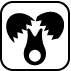 卵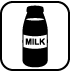 乳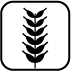 小麦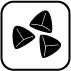 そばそば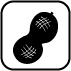 落花生１８　アレルギー品目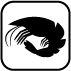 えび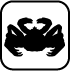 かに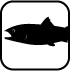 さけ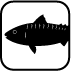 さばさば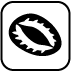 あわび１８　アレルギー品目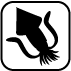 いか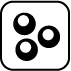 いくら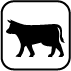 牛肉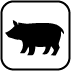 豚肉豚肉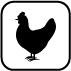 鶏肉１８　アレルギー品目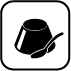 ゼラチン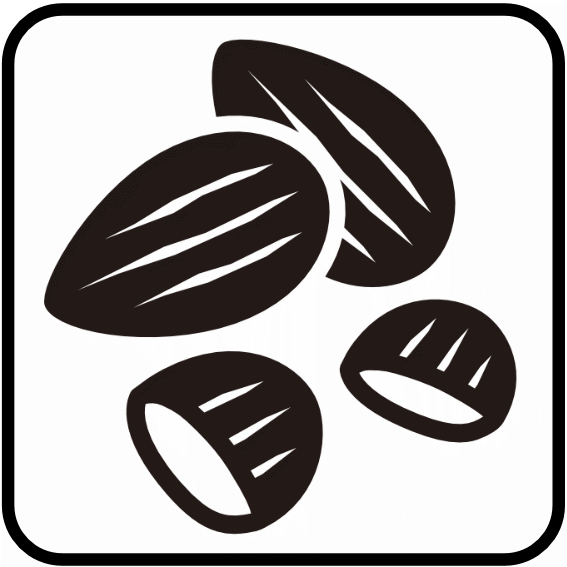 アーモンド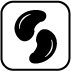 カシューナッツ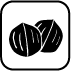 くるみくるみ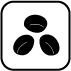 大豆１８　アレルギー品目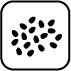 ごま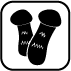 まつたけ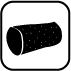 やまいも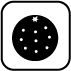 オレンジオレンジ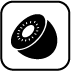 キウイ１８　アレルギー品目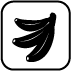 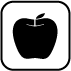 バナナ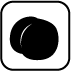 ももりんご１８　アレルギー品目※その他特記事項があれば詳しく記入してください。※その他特記事項があれば詳しく記入してください。※その他特記事項があれば詳しく記入してください。※その他特記事項があれば詳しく記入してください。※その他特記事項があれば詳しく記入してください。※その他特記事項があれば詳しく記入してください。１９　定期便※定期便の場合は、詳しく記入してください。※定期便の場合は、詳しく記入してください。※定期便の場合は、詳しく記入してください。※定期便の場合は、詳しく記入してください。※定期便の場合は、詳しく記入してください。※定期便の場合は、詳しく記入してください。２０　担当者連絡先・担当者名（所属・氏名）　・電話番号　・FAX番号・メールアドレス　・ウェブサイト　有　無（ホームページURL　　　　　　　　　　　　　　　　）・担当者名（所属・氏名）　・電話番号　・FAX番号・メールアドレス　・ウェブサイト　有　無（ホームページURL　　　　　　　　　　　　　　　　）・担当者名（所属・氏名）　・電話番号　・FAX番号・メールアドレス　・ウェブサイト　有　無（ホームページURL　　　　　　　　　　　　　　　　）・担当者名（所属・氏名）　・電話番号　・FAX番号・メールアドレス　・ウェブサイト　有　無（ホームページURL　　　　　　　　　　　　　　　　）・担当者名（所属・氏名）　・電話番号　・FAX番号・メールアドレス　・ウェブサイト　有　無（ホームページURL　　　　　　　　　　　　　　　　）・担当者名（所属・氏名）　・電話番号　・FAX番号・メールアドレス　・ウェブサイト　有　無（ホームページURL　　　　　　　　　　　　　　　　）２１　事業者情報※創業年数や事業所の歴史が伺えるストーリーなど、アピールしたい点を自由に記入してください。ポータルサイト等に掲載します。※創業年数や事業所の歴史が伺えるストーリーなど、アピールしたい点を自由に記入してください。ポータルサイト等に掲載します。※創業年数や事業所の歴史が伺えるストーリーなど、アピールしたい点を自由に記入してください。ポータルサイト等に掲載します。※創業年数や事業所の歴史が伺えるストーリーなど、アピールしたい点を自由に記入してください。ポータルサイト等に掲載します。※創業年数や事業所の歴史が伺えるストーリーなど、アピールしたい点を自由に記入してください。ポータルサイト等に掲載します。※創業年数や事業所の歴史が伺えるストーリーなど、アピールしたい点を自由に記入してください。ポータルサイト等に掲載します。２２　添付資料・誓約書・画像データポータルサイト等に掲載しますので、可能な限り御提供をお願いします。①返礼品②事業所の外観③事業所内作業場等の風景④事業者御自身・誓約書・画像データポータルサイト等に掲載しますので、可能な限り御提供をお願いします。①返礼品②事業所の外観③事業所内作業場等の風景④事業者御自身・誓約書・画像データポータルサイト等に掲載しますので、可能な限り御提供をお願いします。①返礼品②事業所の外観③事業所内作業場等の風景④事業者御自身・誓約書・画像データポータルサイト等に掲載しますので、可能な限り御提供をお願いします。①返礼品②事業所の外観③事業所内作業場等の風景④事業者御自身・誓約書・画像データポータルサイト等に掲載しますので、可能な限り御提供をお願いします。①返礼品②事業所の外観③事業所内作業場等の風景④事業者御自身・誓約書・画像データポータルサイト等に掲載しますので、可能な限り御提供をお願いします。①返礼品②事業所の外観③事業所内作業場等の風景④事業者御自身